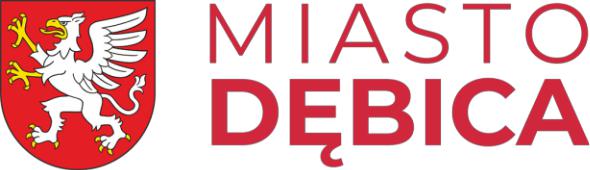 Data wpływu wniosku …….……………….WNIOSEK O  PRZYJĘCIE DZIECKADO PRZEDSZKOLA MIEJSKIEGO NR 11 w DĘBICY na rok szkolny 2024/2025Dane dziecka:Deklarowany czas pobytu dziecka w placówce:Dzieci urodzone w 2018 roku mają obowiązek rocznego przygotowania przedszkolnego. Realizacja podstawy programowej w naszym przedszkolu odbywać się będzie w godzinach od 7.30 do 13.30 z godzinną przerwą na posiłekGodziny pobytu dziecka w placówce:    od ………………  do  ………………     Liczba godz.  …………..Dane rodziców/opiekunów dziecka:Informacje do wniosku Przedszkolem pierwszego wyboru jest Przedszkole Miejskie Nr ………..W następnej kolejności  Przedszkole Miejskie Nr ……...   oraz Przedszkole Miejskie Nr ……….Wnioski można złożyć maksymalnie w trzech wybranych przedszkolach.W każdym z wniosków jako przedszkole pierwszego wyboru należy wpisać tę samą placówkę.Dodatkowe uwagi, wyjaśnienia rodziców (opiekunów) np. dotyczące stanu zdrowia dziecka, zachowania: …………………………………………………………………………………………………………………………………………………………….............…………………………………………………………………………………………………………………………………………………………………………Dębica, dnia ……………………………….                                           ……………………………………………………………………………                                                                                                       Czytelny podpis rodziców/opiekunów prawnychDECYZJA  KOMISJI  REKRUTACYJNEJKandydat spełnia jedno z kryteriów ustawowych –  tak / nie  (właściwe podkreślić)   Kandydat uzyskał ……………. punktów biorąc pod uwagę kryteria samorządowe.Komisja rekrutacyjna na posiedzeniu w dniu …………………………….. :- zakwalifikowała dziecko do Przedszkola Miejskiego Nr  11    na  ............... godzin dziennie na rok szk. 2024/2025- nie zakwalifikowała dziecka z powodu ............................................................................................................................................................................................……………………………………………………………………………………………………………………………………………………………………………………..……………………………………………………………………………………………………………………………………………………………………………………..Podpisy przewodniczącego i członków Komisji:OŚWIADCZENIA I ZAŁĄCZNIKI DO WNIOSKUInformacje o rodzinie dziecka Kryteria przyjęcia kandydata - ustawowe
(należy udokumentować zgodnie z ustawą Prawo oświatowe z dn. 14.12.2016 r.)Wielodzietność rodziny kandydata. Liczba dzieci w rodzinie ………….. . Proszę podać imiona i rok urodzenia: …………………………..……………………………………………………………………………..…………………………………………………………niepełnosprawność dziecka (właściwe podkreślić)    tak / nieniepełnosprawność jednego z rodziców kandydata; (właściwe podkreślić)     tak / nieniepełnosprawność obojga rodziców kandydata; (właściwe podkreślić)    tak / nieniepełnosprawność rodzeństwa kandydata; (właściwe podkreślić)     tak / niesamotne wychowywanie kandydata w rodzinie; (właściwe podkreślić)    tak / nieobjęcie kandydata pieczą zastępczą. (właściwe podkreślić      tak / nieZałączniki do wniosku potwierdzające spełnienie w/w kryteriów:Orzeczenie o potrzebie kształcenia specjalnego wydane ze względu na niepełnosprawność, orzeczenie 
o niepełnosprawności lub o stopniu niepełnosprawności.Oświadczenie o wielodzietności rodziny kandydata.Prawomocny wyrok Sądu Rodzinnego orzekający rozwód lub separację lub akt zgonu oraz oświadczenie 
o samotnym wychowywaniu dziecka oraz niewychowywaniu żadnego dziecka wspólnie z jego rodzicem.Dokument poświadczający objęcie dziecka pieczą zastępczą.Kryteria samorządowe przyjęcia kandydata według Uchwały Nr LIV/405/2022 Rady Miejskiej w Dębicy z dnia 28 stycznia 2022r.1) Oboje rodzice/prawni opiekunowie lub rodzic/prawny opiekun samotnie wychowujący dziecko wskazali miasto Dębica jako miejsce zamieszkania  w rocznym rozliczeniu podatku dochodowego za rok ubiegły lub poprzedzający rok ubiegły              tak/nie2)  Kandydat wraz z rodzicami/opiekunami prawnymi mieszka na terenie miasta Dębicy        tak/nie 3) Pozostawanie obojga rodziców/opiekunów prawnych albo rodzica/opiekuna prawnego samotnie wychowującego kandydata w zatrudnieniu lub prowadzenie działalności gospodarczej lub pobieranie nauki w systemie dziennym            tak/nie4)  Kontynuacja uczęszczania rodzeństwa kandydata do tego samego przedszkola         tak/nie5)  Uczęszczanie pozostałego rodzeństwa kandydata do szkoły podstawowej na terenie miasta Dębicy   tak/nie6) Dziecko poddane obowiązkowym szczepieniom ochronnym, określonym w rozporządzeniu Ministra Zdrowia           w sprawie obowiązkowych szczepień ochronnych lub dziecko, u którego lekarskie badanie kwalifikacyjne daje podstawy do długotrwałego odroczenia obowiązkowych szczepień ochronnych       tak/nie     Załączniki do wniosku potwierdzające spełnienie w/w kryteriów:Oświadczenie o zatrudnieniu (wpisanie zakładu pracy)  lub prowadzeniu działalności gospodarczej lub pobieraniu nauki w systemie dziennym, umieszczone we Wniosku o przyjęcie dziecka do przedszkola (Załącznik nr 1): Oświadczenie (Załącznik nr 2):- o kontynuowaniu wychowania przedszkolnego przez rodzeństwo kandydata w tym samym przedszkolu       •	Oświadczenie (Załącznik nr 3):- o uczęszczaniu rodzeństwa kandydata do szkoły podstawowej na terenie miasta DębicyOświadczenie o odbyciu obowiązkowych szczepień ochronnych lub długotrwałym odroczeniu.W przypadku większej liczby kandydatów niż liczba wolnych miejsc, w pierwszej kolejności brane są pod uwagę kryteria ustawowe, a następnie kryteria samorządowe.Wyrażam zgodę na:na uczęszczanie mojego dziecka na zajęcia religii (właściwe podkreślić)   tak / niewykorzystanie fotografii, zdjęć sytuacyjnych i filmów  z udziałem mojego dziecka,  jako materiałów informujących i promujących  osiągnięcia  dzieci i przedszkola (właściwe podkreślić)   tak / niena uczestnictwo mojego dziecka w wycieczkach, wyjazdach i  wyjściach organizowanych przez przedszkole (właściwe podkreślić)   tak / nieOświadczam, że zgodnie z art. 13 ust. 1 i 2 Rozporządzenia Parlamentu Europejskiego i Rady (EU)                    nr 2016/679 z dnia 27 kwietnia 2016r. w sprawie ochrony osób fizycznych w zawiązku z przetwarzaniem danych osobowych i w sprawie swobodnego przepływu takich danych oraz uchylenia dyrektywy 95/46/WE  - RODO zostałam/em  poinformowana/y, iż :Administratorem danych osobowych dziecka i rodziców/opiekunów prawnych  jest Przedszkole Miejskie       nr  11 w Dębicy.Z Inspektorem Ochrony Danych Osobowych można się skontaktować e-mailowo : iod@mzo.edu.pl  oraz telefonicznie: 14 68 38 132Dane osobowe dziecka i rodziców/opiekunów prawnych przetwarzane będą w celu przeprowadzenia rekrutacji do Przedszkola Miejskiego nr  11 w Dębicy, na podstawie  - art. 6 ust. 1 lit. c i art. 9 ust. 2 lit. h RODO, tj. w celu wykonania obowiązku prawnego nałożonego na administratora, art. 13 oraz art. 130 - 131  ustawy z dnia 14 grudnia 2016 r. Prawo oświatowe (Dz. U.  z 2021 r., poz. 1082 ze zm.), Odbiorcami danych osobowych są upoważnieni pracownicy administratora, podmioty, którym należy udostępnić dane osobowe na podstawie przepisów prawa, a także te, którym dane zostaną powierzone do zrealizowania celów przetwarzania.Dane osobowe pozyskane w procesie rekrutacji będą przechowywane nie dłużej niż do końca okresu,            w którym dziecko będzie uczęszczało do placówki, a w przypadku nieprzyjęcia do placówki - przez okres jednego roku.Mają Państwo prawo żądania od administratora dostępu do swoich danych osobowych, ich sprostowania, usunięcia lub ograniczenia przetwarzania, prawo do wniesienia sprzeciwu wobec przetwarzania, a także prawo do przenoszenia danych.Mają Państwo prawo wnieść skargę do organu nadzorczego, którym jest Prezes Urzędu Ochrony Danych Osobowych, jeśli uznają Państwo, iż przetwarzanie przez administratora Państwa danych osobowych narusza przepisy dot. ochrony danych osobowych.Podanie danych osobowych jest wymogiem ustawowym. W celu uczestniczenia w  rekrutacji są Państwo zobowiązani do podania danych. Niepodanie danych skutkuje odmową uczestnictwa w rekrutacji.„Jestem świadoma/y odpowiedzialności karnej za złożenie fałszywych oświadczeń i załączników do Wniosku”.              …………………………………………………………………………                      …………..……………………………………………………….                                    Matka/opiekun prawny                                                           Ojciec/opiekun prawny Załącznik nr 1Oświadczenie o zatrudnieniu (wpisanie zakładu pracy – nazwa, dane do kontaktu)  lub prowadzeniu działalności gospodarczej lub pobieraniu nauki w systemie dziennym:              …………………………………………………………………………               …………..……………………………………………………….                                 Matka/opiekun prawny                                                        Ojciec/opiekun prawny Załącznik nr 2Oświadczam, że rodzeństwo kandydata kontynuuje  wychowanie przedszkolne  w  Przedszkolu  Miejskim  nr  ……..w Dębicy :   dotyczy / nie dotyczy (właściwe podkreślić)   ………………………………………………………………………………………..                                                                                                                                          Czytelny podpis rodziców/opiekunów prawnychZałącznik nr 3Oświadczam, że rodzeństwo kandydata uczęszcza do szkoły podstawowej na terenie miasta Dębicy:           dotyczy/nie dotyczy (właściwe podkreślić)   ………………………………………………………………………………………..                                                                                                                                           Czytelny podpis rodziców/opiekunów prawnychDębica, dn………………………………………………………………………………Imię i nazwisko rodzica………………………………………………………Adres zamieszkaniaOświadczenie rodziców / opiekunów prawnych kandydata o zamieszkiwaniu wraz z dzieckiem na terenie DębicyŚwiadoma/y	odpowiedzialności	karnej	za	złożenie	fałszywego	oświadczenia,	oświadczam,	że:………………………………………………………… zamieszkuje na terenie Dębicy i adres podany we wniosku(imię i nazwisko kandydata)rekrutacyjnym jest aktualnym adresem zamieszkiwania kandydata.……………………………	…………………………………………………………………………………data	Czytelny podpis osób składających oświadczenie/rodziców/prawnych opiekunów/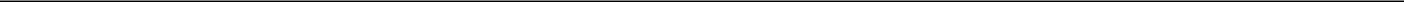 Oświadczenie o wielodzietności rodziny kandydata	(wypełnić lub podkreślić NIE DOTYCZY)Świadom/a odpowiedzialności karnej za złożenie fałszywego oświadczenia, oświadczam że:………………………………………………………………….. wychowuje się w rodzinie wielodzietnej, w której(imię i nazwisko kandydata)wychowuje się …………………… dzieci. (Rodzina wielodzietna – troje i więcej dzieci).(podać liczbę dzieci)…………………………………	……………………………………………………data	Czytelny podpis osób składających oświadczenie/rodziców/prawnych opiekunów/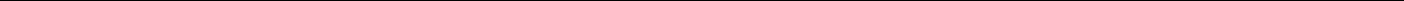 Oświadczenie o samotnym wychowywaniu dziecka	(wypełnić lub podkreślić NIE DOTYCZY)Świadom/a odpowiedzialności karnej za złożenie fałszywego oświadczenia, oświadczam że:…………………………………………………….. wychowuję samotnie jako (zaznacz właściwe określenie):(imię i nazwisko kandydata)panna, kawaler, wdowa, osoba pozostająca w separacji orzeczonej prawomocnym wyrokiem sądu, osoba rozwiedziona i nie wychowuję żadnego dziecka z jego rodzicem.……………………………	………………………………………………………………………..data	Czytelny podpis osób składających oświadczenie/rodziców/prawnych opiekunów/Oświadczenie o odbyciu przez dziecko obowiązkowych szczepień lub o długotrwałym odroczeniu ich wykonania określone w rozporządzeniu Ministra Zdrowia w sprawie obowiązkowych szczepień ochronnych (Dz. U. z 2018 r. poz. 753 z późn. zm.)Świadoma/y	odpowiedzialności	karnej	za	złożenie	fałszywego	oświadczenia,	oświadczam,	że:………………………………………………………… odbyło obowiązkowe szczepienia /posiada długotrwałe(imię i nazwisko kandydata)odroczenie wykonania obowiązkowych szczepień określone w rozporządzeniu Ministra Zdrowia w sprawie obowiązkowych szczepień ochronnych (Dz. U. z 2018 r. poz. 753 z późn. zm.)* (* odpowiednie należy podkreślić)……………………………	………………………………………………………………………..data	Czytelny podpis osób składających oświadczenie/rodziców/prawnych opiekunów/Imię i Nazwisko dzieckaData i miejsce urodzeniaPESEL dzieckaAdres zamieszkaniaMatka/opiekun prawnyOjciec/opiekun prawnyNazwisko Imię Adres zamieszkania rodzicówTel. kontaktowy i adres poczty elektronicznej